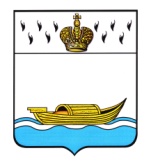              ГЛАВА             города Вышний Волочек             Тверской  области                                                Постановлениеот 02.07.2019                               № 171О предоставлении помещений, находящихся в муниципальной собственности, дляпроведения агитационных публичных мероприятийв форме собраний зарегистрированным кандидатамна выборах депутатов Думы Выщневолоцкого городского округа Тверской областиВ целях обеспечения равных возможностей для зарегистрированных кандидатов, их доверенных лиц, представителей политических партий, выдвинувших зарегистрированных кандидатов, на выборах депутатов Думы Выщневолоцкого городского округа Тверской области, в соответствии с постановлением избирательной комиссии Тверской области от  15.04.2019 №145/1934-6 «О возложении полномочий избирательной комиссии муниципального образования Вышневолоцкий городской округ Тверской области на территориальную избирательную комиссию Вышневолоцкого района», постановлением территориальной избирательной комиссии Вышневолоцкого района от 21.06.2019 № 104/973-4 «Об установлении времени для встреч кандидатов с избирателями в период проведения выборов депутатов Думы Вышневолоцкого городского округа Тверской области 8 сентября 2019 года, постановляю:1. Для проведения агитационных публичных мероприятий, проводимых в форме собраний для встреч с избирателями, зарегистрированным кандидатам, их доверенным лицам, представителям политических партий, выдвинувших зарегистрированных кандидатов на выборах депутатов Думы Выщневолоцкого городского округа Тверской области, определить помещение муниципального бюджетного учреждения дополнительного образования «Дом детского творчества» (г.Вышний Волочек, ул. Большая Садовая, д.17-31).2. Руководителю МБУ ДО «Дом детского творчества» (Аламанова Н.Н.) по письменным заявкам зарегистрированных кандидатов, их доверенных лиц, представителей политических партий, выдвинувших зарегистрированных кандидатов на выборы депутатов Думы Выщневолоцкого городского округа Тверской области, выделять на безвозмездной основе помещение для проведения встреч с избирателями, на время, установленное территориальной избирательной комиссией Выщневолоцкого района (60 минут). 3. Контроль за исполнением постановления возложить на заместителя главы администрации города Вышний Волочек Н.В. Шарапову.4. Данное постановление опубликовать в газете «Вышневолоцкая правда» и разместить на официальном сайте администрации города Вышний Волочек.   И. о. Главы города                                                                                    Н.П. Рощина